St Helen’s ChuRCH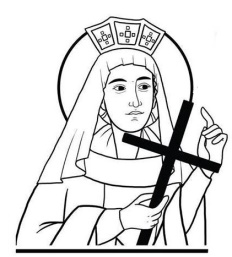 Watford WD24 6NJ01923 223175watfordnorth@rcdow.org.ukFather Voy PPriest of the DioceseDeacon Liam Lynchwww.rcdow.org.uk/watfordnorthfacebook.com/sthelenswatfordinstagram.com/sthelenswatford twitter.com/sthelenswatfordALTAR SERVERS & THEIR FAMILIESI would like to have a ‘pow-wow’ with you all on Friday 10th December at 7pm in the Church and share with you my thoughts about your very important role to this community. Please make an effort to attend. I am looking forward to meeting all of you. Fr Voy.HOLY ROOD SCHOOL CAROL CONCERTThis year, to help re-connect the children with our parish following COVID, the school choir will visit St Helen’s over two days to RECORD their annual concert. The recording will take place in the Church on 08/12 & 09/12 and because of this, the Church will be out of bounds from 11.00 – 15.00 on both of those daysCHRISTMAS POSTERSAvailable at the back (in the Newsletter basket). Please spread the true meaning of Christmas by taking one and displaying in your front window. from 11.00 – 15.00. Apologies for any inconvience.MARY’S MEALS: MINI CHRISTMAS CAKESMini Christmas cakes will be available in the hall after Sunday morning masses today and next Sunday. Proceeds from donations received for the cakes will be sent to Mary's Meals. Please help support their work if you can.  (Cake Baker – David Wright)https://www.marysmeals.org.uk/  ST HELEN’S FOOD BANK Will be open on the following days / times08/12/2021 11.00 – 12.30 10/12/2021 10.45 – 12.0015/12/2021 11.00 – 12.3017/12/2021 10.45 – 12.00If you know of someone who may be struggling, then please make them aware of our Food Bank. Donations would be most welcome and can be left in the Hall Lobby on Tues, Wed, Thurs 09.00 – 15.00Sunday 5th DECEMBER 20212ND Sunday of AdventMASS INTENTIONS FOR THE WEEKSat 4th 	09.00 	Confessions10.00	Roy Barrett R.I.P18.00 	Christine D’Cruz R.I.PSun 5th   	09.00	Matt Robinson R.I.P11.00 	Clare Watson & Edward Welsh R.I.P18.00	da Costa family (Intentions)Mon 6th 	_________________________________Tues 7th	10.00	 Teresa Donnelly R.I.PWed 8th       10.00  Arokiasamy family (Thanksgiving)Thurs 9th 	10.00 	Bernadette Roache R.I.PFri 10th 	10.00 	Margaret Mc Donald R.I.PSat 11th 	09.00	Confessions 10.00	Marian Group (Intentions)			18.00	Patricia Brooks R.I.PSun 12th       	09.00	Michael O Sullivan R.I.P11.00	Peter Linskey R.I.P18.00 	da Costa family (Intentions)______________________________________________________________CHRISTMAS  MASS TIMES / SERVICES 2021Penitential Service: 15/12/2021 19.00Christmas Eve Children’s Mass: 17.00 (additional information for this mass on the reverse)Christmas Eve Carol Service: 21.30Christmas Eve Late Evening Mass: 22.00Christmas Day: Masses at 09.00 & 11.00 onlySunday 26/12/2021: Masses at 09.00 & 11.00 onlyMonday 27/12/2021: Mass 10.00Tuesday 28/12/2021: Mass 10.00Wednesday 29/12/2021: Mass 10.00Thursday 30/12/2021: Mass 10.00Friday 31/12/2021: Mass 10.00 & 20.30Saturday 01/01/2022: Mass 09.15Saturday 02/01/2022: Mass 18.00Sunday 03/01/2022: Masses 09.00 & 11.00 onlyCHRISTMAS HAMPER RAFFLETickets for this are selling slowly. One of the issues is that there is not always someone available to sell tickets after all the weekend Masses. Therefore, if you would like to support the Church by buying tickets, then simply put your name, money and contact number in an envelope marked Christmas Hamper Raffle,  and post through the Presbytery door. The draw will take place after 10.00 Mass on Thursday 16th December. ST HELEN’S 50 – 50 NOVEMBER DRAWNo. 97 - Michael EARLEY - £60 No. 77 - Theresa MOORE - £45 No. 99 - Peter PEARCE - £30 PLEASE SEE REVERSE OF NEWSLETTER FOR ADDITIONAL INFORMATIONCHANGES TO MASS TIMES FROM JANUARY 2022Monday Mass 09.15Tuesday Mass 09.15Wednesday: NO Mass but the Church will be open for private prayer from 09.00 – 15.00Thursday Mass: 10.00Friday Mass 09.15Saturday Confessions: 08.30Saturday Mass: 09.15Saturday Mass: 18.00Saturday Adoration & Benediction:  Will take place on the first Saturday of every month but the first one will be 08/01 because of New Year’s Day. Sunday Masses: 09.00 & 11.00 onlyNO SUNDAY EVENING MASSThe Church will be open for private prayer on Tuesday, Wednesday & Thursday from 09.00 – 15.00The Hall Lobby will be open on the same days and timesCHILDREN’S CHRISTMAS EVE MASS 5PMChildren are invited to come dressed up as Mary, Joseph, Wise Men, Shepherds, Wise Men, etc. Also, if your child would like to do a Reading, take up the Offertory, Bidding Prayer etc then please write their name on the sheet which is available in the Hall Lobby. Please include an email address / contact number so that we can send you any relevant information.  If your child is doing a Reading or Bidding Prayer please make sure you arrive at least 15 minutes before the Mass starts so that your child can have a practice. CHOIR PRACTICE FOR CHRISTMASNext Wednesday evening at 7pm the choir will meet in the Church loft to practice their hymns for Christmas. You are most welcome to join them.Contact: Jeff   07771 346872